"Con la presente presto consenso al trattamento dei dati ex L.196/2003 per finalità di reclutamento/selezione"INFORMAZIONI PERSONALIVictoria V. Zakamskaya (in Priore)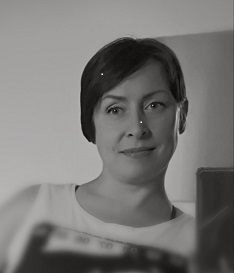 scala R. Bonghi, 363271226874 prioritav@gmail.comSesso Femminile  Data di nascita 30/12/1976 Nazionalità Italiana, RussaSETTORE Logistica, Commerciale, TourismESPERIENZA ROFESSIONALE03/2019-presente“Vesta Logistic Company”  Trieste/Spagna (Vesta Forwarding S.L.)Commerciale / Freight broker  - mercato  CIS/ EMEAABICO GLOBAL, San Pietroburgo, "Lingvo Service", Moscow, Studio "Lexicon", Moscow – traduttore02/2018 – 07/2019“Katalan group srl” spedizioniere, TriesteCommerciale mercato  CIS10/2015- 11/2017“Diaco biofarmaceutici srl” , TriesteImpiegata ufficio Logistica – gestione in autonomia i rapporti con soggetti incaricati a svolgere il trasporto delle merci, in entrata e in uscita, in ottica di rispetto delle tempistiche e di contenimento dei costi, processione gli ordini in entrata e gestire il livello di scorta dei prodotti finiti07/2007-10/2015“Spedimec srl”  (spedizioniere doganale) , Trieste Impiegataesecuzione delle formalità doganali per le spedizioni internazionali terrestri, gestione pratiche export-import, attività commerciale mercato CIS01/2006- 07/2007“Business translating”   Traduttrice free-lance  (Inglese-Russo)5-11/12/2005“Europei di Nuoto” (hostess, TOC per le squadre (Russia,Irlanda)    Trieste9/2003TRASFERITA IN ITALIA10/2000 – 08/2003“Lenart Tours” Srl.  Agenzia di viaggi Finlandese-Russa, S. Pietroburgo, Russia* Agente di viaggi touroperator (Riparto Incoming)formazione di programmi di viaggi; calcoli di prezzi; fatturazione; coordinamento di viaggi; contatti con clienti/partner,  alberghi, ristoranti, agenzie di trasporto, guide turistiche etc.07/1999 – 04/2000Compagnia d'Investimenti “Neva-Invest”Spa, S. Pietroburgo, RussiaBack officeesecuzione di contratti, database di transazioni01/1998 – 07/1999Assistente del Direttore di Public Relationspreparazioni d’eventi economici e culturali11/1996 –1998Borsa Valori di S. Pietroburgo     Assistente del Direttore di Public Relationsorganizzazioni di programmi culturali; traduzioniISTRUZIONE20073zo anno non finitoUniversità degli studi di TriesteFacoltà di “Economia, commercio internazionale e mercati finanziari”corso aziendale internazionale1996 -2001Università Statale d’Ingegneria ed Economia, S.Pietroburgo, RussiaLaurea/MasterCorso di “Economia e gestione nel settore delle aziende turistiche e di quelle alberghiere”20051 anno fuori corsoUniversità Statale di Pedagogia, S.Pietroburgo, RussiaFacoltà di lingue / lingua ingleseFORMAZIONE2017Confindustria Udine   Corso – Più servizio, meno scorte – Gestione Organizzazione del magazzino2017Professionals’ soluions srl - IATA accredited school, TriesteDangerous goods Awareness, Initial training Category 1 on UN1950 onlyIATA certificate n. 2899512005IRES (Istituto di ricerche economiche e sociali, FVG) (80 ore), TriesteProgetto Imprenderò, Corso “Formazione Imprenditoriale - nuove imprese al femminile”2005ENAIP CSF, Trieste (400 ore)Corso FSE, post diploma “Operatore di fronte office per uffici turistici” Lo Stage in agenzia di viaggi, Trieste                                                                         COMPETENZELingua madre  Russo   Russo Altre lingue  Italiano C2  Inglese С1Livelli: A1/A2: Livello base - B1/B2: Livello intermedio - C1/C2: Livello avanzatoQuadro Comune Europeo di Riferimento delle Lingue  Italiano C2  Inglese С1Livelli: A1/A2: Livello base - B1/B2: Livello intermedio - C1/C2: Livello avanzatoQuadro Comune Europeo di Riferimento delle LingueInformaticaAS 400, Memsource Editor, SmartCat, Aigisub, CRM amo,  Trados, MS Office, Subtitle Edit 3.5.11, Internet Exp.,Outlook Exp. 1 C  Enterprice ERPAS 400, Memsource Editor, SmartCat, Aigisub, CRM amo,  Trados, MS Office, Subtitle Edit 3.5.11, Internet Exp.,Outlook Exp. 1 C  Enterprice ERPAltro  Dattilografia: 230 simboli/minuto, attrezzature per ufficio  Dattilografia: 230 simboli/minuto, attrezzature per ufficioQUALITà PERSONALIResponsabilità, flessibilità, forte motivazione al lavoro, serietà Buone competenze comunicative acquisite durante la mia esperienza in ambiente multiculturaleResponsabilità, flessibilità, forte motivazione al lavoro, serietà Buone competenze comunicative acquisite durante la mia esperienza in ambiente multiculturaleInteressi non professionaliCorsi di pubblicità su FB, Insta.; lezioni di Russo per stranieri; Psicologia; MontagneCorsi di pubblicità su FB, Insta.; lezioni di Russo per stranieri; Psicologia; Montagne